УКРАЇНАПАВЛОГРАДСЬКА  МІСЬКА РАДАДНІПРОПЕТРОВСЬКОЇ  ОБЛАСТІ(18 сесія VIIІ скликання)РІШЕННЯ25.01.2022 р.								№ 556-18/VIIIПро внесення змін до рішенняПавлоградської міської ради від04.01.2017 року № 542-18/VII«Про затвердження ставок єдиного податку для суб'єктів господарювання м.Павлоград	Керуючись п.24 ч.1 ст. 26, ч.1 ст.59 Закону України «Про місцеве самоврядування в Україні»,  Податковим  кодексом України, з метою приведення у відповідність до норм Податкового кодексу України,  Павлоградська міська радаВИРІШИЛА:	1. Внести до рішення Павлоградської міської ради від 04.01.2017 року     № 542-18/VII «Про затвердження ставок єдиного податку для суб'єктів господарювання м. Павлоград»,  а саме  викласти у новій редакції:          1.1. Для першої групи платників єдиного податку - фізичних   осіб  підприємців,   які   не    використовують   працю найманих осіб, здійснюють виключно роздрібний продаж товарів з торговельних місць   на   ринках    та/або   провадять господарську діяльність з   надання  побутових послуг населенню і обсяг доходу яких протягом календарного року не перевищує 167 розмірів мінімальної заробітної плати, встановленої законом на 1 січня податкового (звітного) року - 10 відсотків розміру прожиткового мінімуму для працездатних осіб, встановленого законом на 1 січня податкового (звітного року).	1.2. Для другої групи платників єдиного податку - фізичних осіб  підприємців, які здійснюють господарську діяльність з надання послуг, в тому числі побутових, платникам єдиного податку та/або населенню, виробництво та/або продаж товарів, діяльність у сфері ресторанного господарства, за умови, що протягом календарного року відповідають сукупності таких критеріїв:  не використовують   працю найманих осіб або кількість осіб, які перебувають з ними у трудових відносинах, одночасно не перевищує 10 осіб та  обсяг доходу не перевищує 834 розміри мінімальної заробітної плати, встановленої законом на 1 січня податкового (звітного) року  - 10% мінімальної заробітної плати, встановленої законом на 1 січня  податкового (звітного року)».         	2. Вважати таким, що втратило чинність рішення міської ради від 28.04.2020 року № 2121-66/VII  «Про внесення змін до рішення Павлоградської міської ради від 04.01.2017 року  № 542-18/VII «Про затвердження ставок єдиного податку для суб'єктів господарювання м. Павлоград»  	3. Дане рішення набуває чинності з дня  його прийняття.         	4. Відділу з питань регіональної політики міської ради, фінансовому управлінню Павлоградської міської ради забезпечити оприлюднення цього рішення у засобах масової інформації в термін, передбачений законодавством.        	5. Координацію роботи та відповідальність по виконанню даного рішення покласти на начальника  фінансового управління  Павлоградської міської ради.        	6. Загальне керівництво  по виконанню цього рішення покласти на заступника міського голови з питань діяльності виконавчих органів ради за напрямком роботи.        	7.  Контроль  по виконанню цього  рішення  покласти на постійну депутатську комісію з питань планування бюджету, фінансів та економічних реформ, інвестицій та міжнародного співробітництва.Міський голова 				         			         Анатолій ВЕРШИНА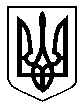 